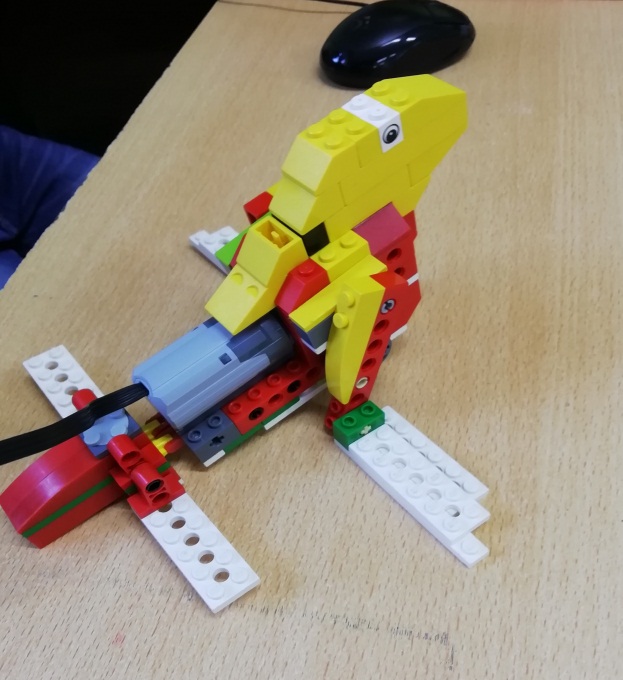 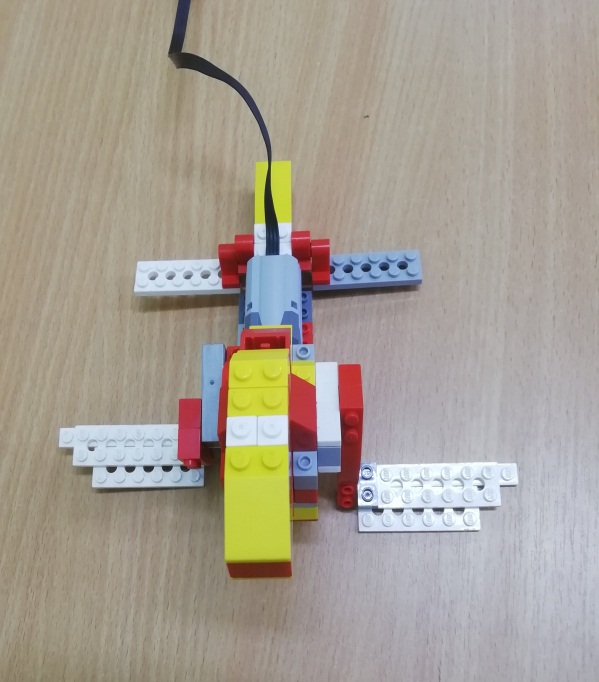 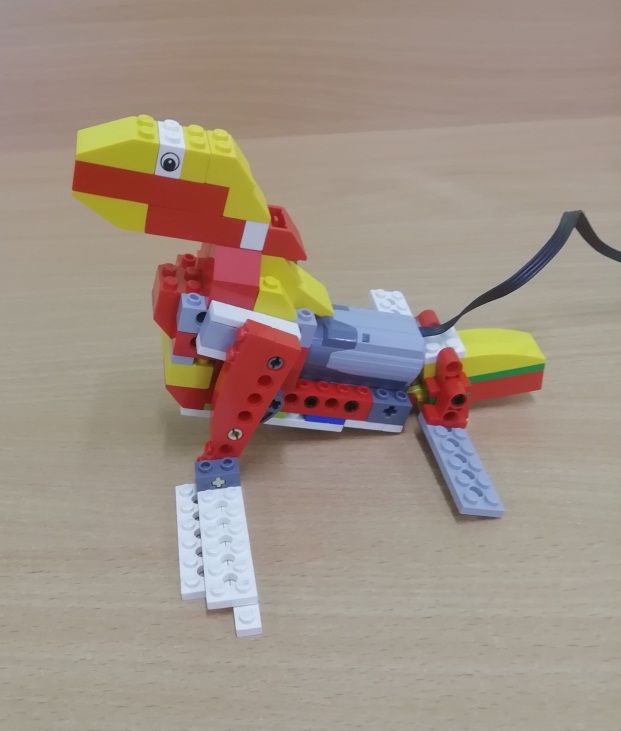 Тема:  Повторение сборки «Тюлень».Задача:  Повторить сборку по картинке. Повторить названия деталей (Балка, шестеренка, ось, штифт, втулка, мотор, порт, крепления)Практическая  часть:  Какие морские животные вам известны?(Акула, тюлень, кит, дельфин, скат, морские котики и т.д.)Кто из них является хищником?Кто по вашему самый  большой и безобидный морской зверь?Какое животное может жить и на суше и в воде?Соберите Котика по картинке самостоятельно. 